附件2：嘉兴市绿能环保科技有限公司报名登记表报考岗位名称：              	                  岗位序号：备注：办公地点位于秀洲区新塍镇思古桥村，位置比较偏远。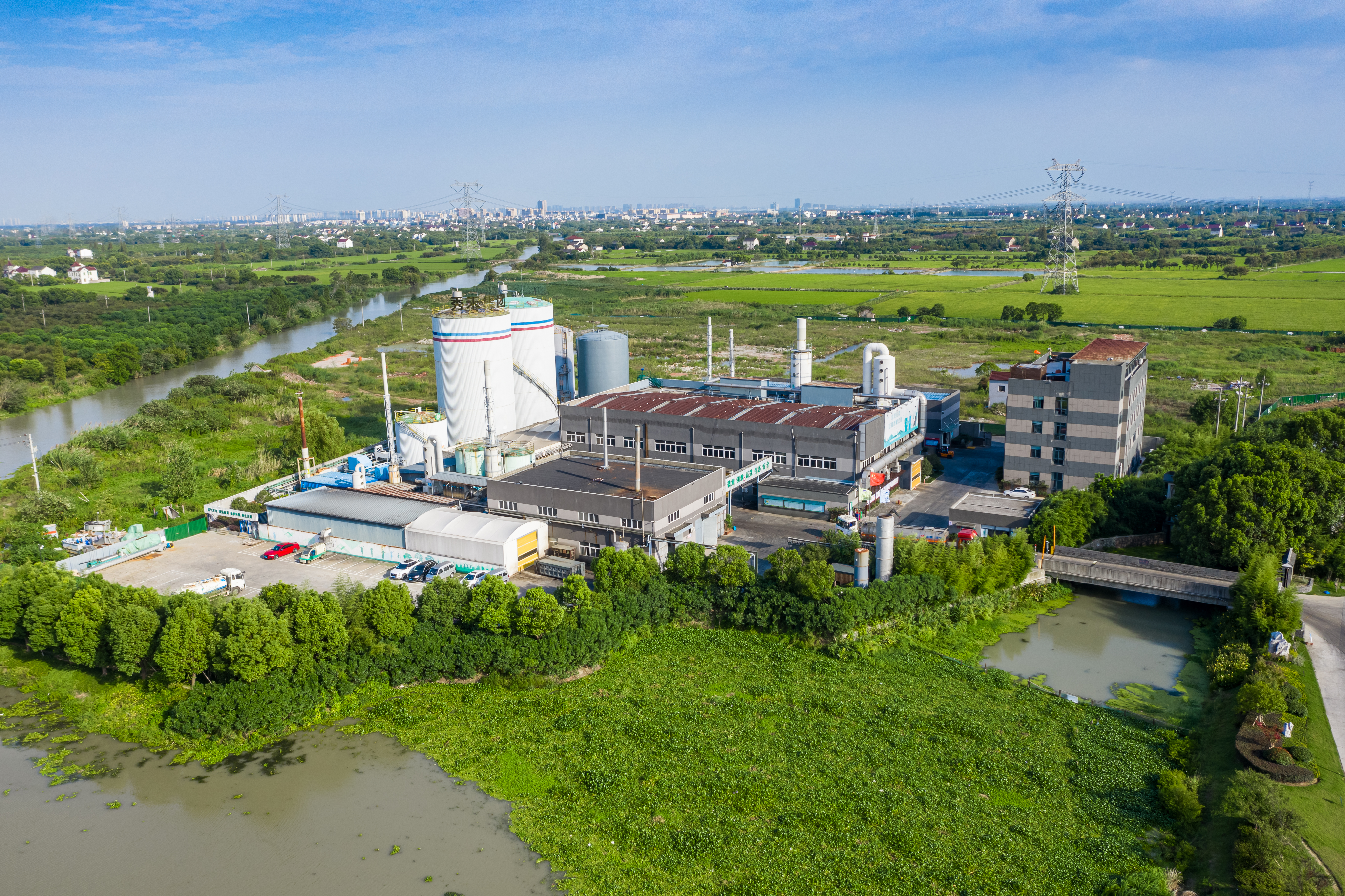 姓	名性	别性	别出生年月出生年月照	片（免冠1寸彩色）曾用名民	族民	族籍	贯籍	贯照	片（免冠1寸彩色）参加工作时间政治面貌政治面貌健康状况健康状况照	片（免冠1寸彩色）学	历学	位学	位婚姻状况婚姻状况照	片（免冠1寸彩色）身份证号码邮箱地址邮箱地址专业技术职称资格联系电话联系电话户口所在	地户口所在	地家庭地址毕业院校及专业毕业院校及专业毕业时间原工作单位及岗位原工作单位及岗位学习简历起止时间起止时间起止时间起止时间学校/工作单位及职务学校/工作单位及职务学校/工作单位及职务学校/工作单位及职务学校/工作单位及职务学校/工作单位及职务证明人证明人证明人电话学习简历学习简历学习简历工作简历工作简历工作简历工作简历家庭成员关系关系姓 名姓 名年龄年龄工作单位工作单位工作单位工作单位工作单位工作单位联系电话家庭成员家庭成员家庭成员家庭成员相关工作经验及自我评价你是否有家庭成员或亲属在本公司工作。如有请列出：姓名	；关系或称呼	；所在部门	。你是否有家庭成员或亲属在本公司工作。如有请列出：姓名	；关系或称呼	；所在部门	。你是否有家庭成员或亲属在本公司工作。如有请列出：姓名	；关系或称呼	；所在部门	。你是否有家庭成员或亲属在本公司工作。如有请列出：姓名	；关系或称呼	；所在部门	。你是否有家庭成员或亲属在本公司工作。如有请列出：姓名	；关系或称呼	；所在部门	。你是否有家庭成员或亲属在本公司工作。如有请列出：姓名	；关系或称呼	；所在部门	。你是否有家庭成员或亲属在本公司工作。如有请列出：姓名	；关系或称呼	；所在部门	。你是否有家庭成员或亲属在本公司工作。如有请列出：姓名	；关系或称呼	；所在部门	。你是否有家庭成员或亲属在本公司工作。如有请列出：姓名	；关系或称呼	；所在部门	。你是否有家庭成员或亲属在本公司工作。如有请列出：姓名	；关系或称呼	；所在部门	。你是否有家庭成员或亲属在本公司工作。如有请列出：姓名	；关系或称呼	；所在部门	。你是否有家庭成员或亲属在本公司工作。如有请列出：姓名	；关系或称呼	；所在部门	。你是否有家庭成员或亲属在本公司工作。如有请列出：姓名	；关系或称呼	；所在部门	。你是否有家庭成员或亲属在本公司工作。如有请列出：姓名	；关系或称呼	；所在部门	。你是否有家庭成员或亲属在本公司工作。如有请列出：姓名	；关系或称呼	；所在部门	。本人承诺对以上所填内容及提供材料的真实性负责。若有不实，本人愿意承担取消录用资格等一切后果。填表人 (签名)：年	月	日本人承诺对以上所填内容及提供材料的真实性负责。若有不实，本人愿意承担取消录用资格等一切后果。填表人 (签名)：年	月	日本人承诺对以上所填内容及提供材料的真实性负责。若有不实，本人愿意承担取消录用资格等一切后果。填表人 (签名)：年	月	日本人承诺对以上所填内容及提供材料的真实性负责。若有不实，本人愿意承担取消录用资格等一切后果。填表人 (签名)：年	月	日本人承诺对以上所填内容及提供材料的真实性负责。若有不实，本人愿意承担取消录用资格等一切后果。填表人 (签名)：年	月	日本人承诺对以上所填内容及提供材料的真实性负责。若有不实，本人愿意承担取消录用资格等一切后果。填表人 (签名)：年	月	日本人承诺对以上所填内容及提供材料的真实性负责。若有不实，本人愿意承担取消录用资格等一切后果。填表人 (签名)：年	月	日本人承诺对以上所填内容及提供材料的真实性负责。若有不实，本人愿意承担取消录用资格等一切后果。填表人 (签名)：年	月	日本人承诺对以上所填内容及提供材料的真实性负责。若有不实，本人愿意承担取消录用资格等一切后果。填表人 (签名)：年	月	日本人承诺对以上所填内容及提供材料的真实性负责。若有不实，本人愿意承担取消录用资格等一切后果。填表人 (签名)：年	月	日本人承诺对以上所填内容及提供材料的真实性负责。若有不实，本人愿意承担取消录用资格等一切后果。填表人 (签名)：年	月	日本人承诺对以上所填内容及提供材料的真实性负责。若有不实，本人愿意承担取消录用资格等一切后果。填表人 (签名)：年	月	日本人承诺对以上所填内容及提供材料的真实性负责。若有不实，本人愿意承担取消录用资格等一切后果。填表人 (签名)：年	月	日本人承诺对以上所填内容及提供材料的真实性负责。若有不实，本人愿意承担取消录用资格等一切后果。填表人 (签名)：年	月	日本人承诺对以上所填内容及提供材料的真实性负责。若有不实，本人愿意承担取消录用资格等一切后果。填表人 (签名)：年	月	日初审意见签名：年	月	日签名：年	月	日签名：年	月	日签名：年	月	日签名：年	月	日签名：年	月	日签名：年	月	日复审意见签名：年	月	日签名：年	月	日签名：年	月	日签名：年	月	日签名：年	月	日签名：年	月	日